Positive PathwaysThis document is provided for information purposes only. The only way to apply for a grant is through our online application form. 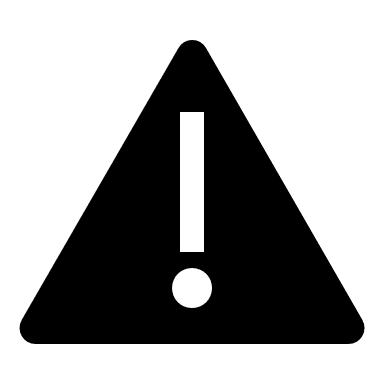 Many organisations find it helpful to work on the questions in a Word Document; then upload full answers when ready to apply. This can be particularly helpful if there are any issues with your internet connection when you are completing the online form. The first part of your form will ask for CONTACT AND ORGANISATION DETAILS The first part of your form will ask for CONTACT AND ORGANISATION DETAILS Please note that included in this you will be asked for the details of two contacts within your organisation and that at least one of your contacts will have an email address which is that of the charity or CIC (that is, not a personal email address)The next part of the form is ABOUT YOUR PROJECT Tell us about your organisation and how you currently work to support veterans’ mental health and wellbeing -particularly what sort of activities you provide and how many veterans are involved in these.  You have up to 200 words for this questionWhat age-groups of veterans do you plan to work withThis question has a drop down menu; and you can pick more than one option:  The options areUnder 25 (early service leavers); 25-40, 40-65, 65+What would you like to call your project?Please use a short title with 5 words or fewerPlease tell us where your project beneficiaries are based? There is a drop down menu of locations. You can select more than one area.Summarise what your project will do in less than 50 wordsYou have up to 50 words; and we may use this in any publicity if we award you a grant, so it is helpful if you can please avoid using ‘we will’; and instead use ‘X (name of organisation/ project) will’Tell us more about your project and how it will address the aims of the Positive Pathways programme (what activities you will undertake, when, how often and where, how veterans will find out about your project and how you help and support those who have other/additional needs)You have up to 500 words for this questionWhy is your project needed? You have up to 200 words for this questionTell us how the veterans who will benefit from your project have been consulted and shown interest You have up to 250 words for this questionHow will you know if your project is successful? You have up to 200 words for this questionTell us about your relevant skills and experience that will enable you to deliver the project and how veterans are to be involved in leading or managing your project.You have up to 250 words for this questionWhat other organisations are you working with, if any? There is space to tell us about up to 5 organisations that you might be working with; and there is a separate box for each organisation that you would like to listHow many veterans will benefit from your projectPlease give us the numberWho are the beneficiaries? There is a drop down menu; and you can choose all the categories that apply to your project Tell us when you plan to start your projectPlease give us the datePlease tell us when you think your project will be completedPlease give us the datePlease tell us the total cost of your project (this may be more than the amount you are requesting from us)Please give us the amount Please describe in words and amounts the main costs of your project (we may ask you for a detailed budget if you are awarded a grant)You don’t need to complete a budget table. But please tell us what your costs arePlease confirm the total grant amount that you are requesting  Please tick one box:£35,000 for one year or £70,000 for two yearsAre the total project costs more than the amount you would like from us? Please answer yes or noIf the total project cost is more than you are requesting from us where will you get the other funding from and have you secured it yet? You can fill in some extra details if the grant you are requesting will not cover all of your project costs18. Declaration Please read this carefully before submitting your application 